II Международная (заочная) научно-практическая конференция-конкурспо всем наукам
ИНТЕГРАЦИОННЫЕ ПРОЦЕССЫ СОВРЕМЕННОЙ НАУЧНОЙ МЫСЛИ (МК-2)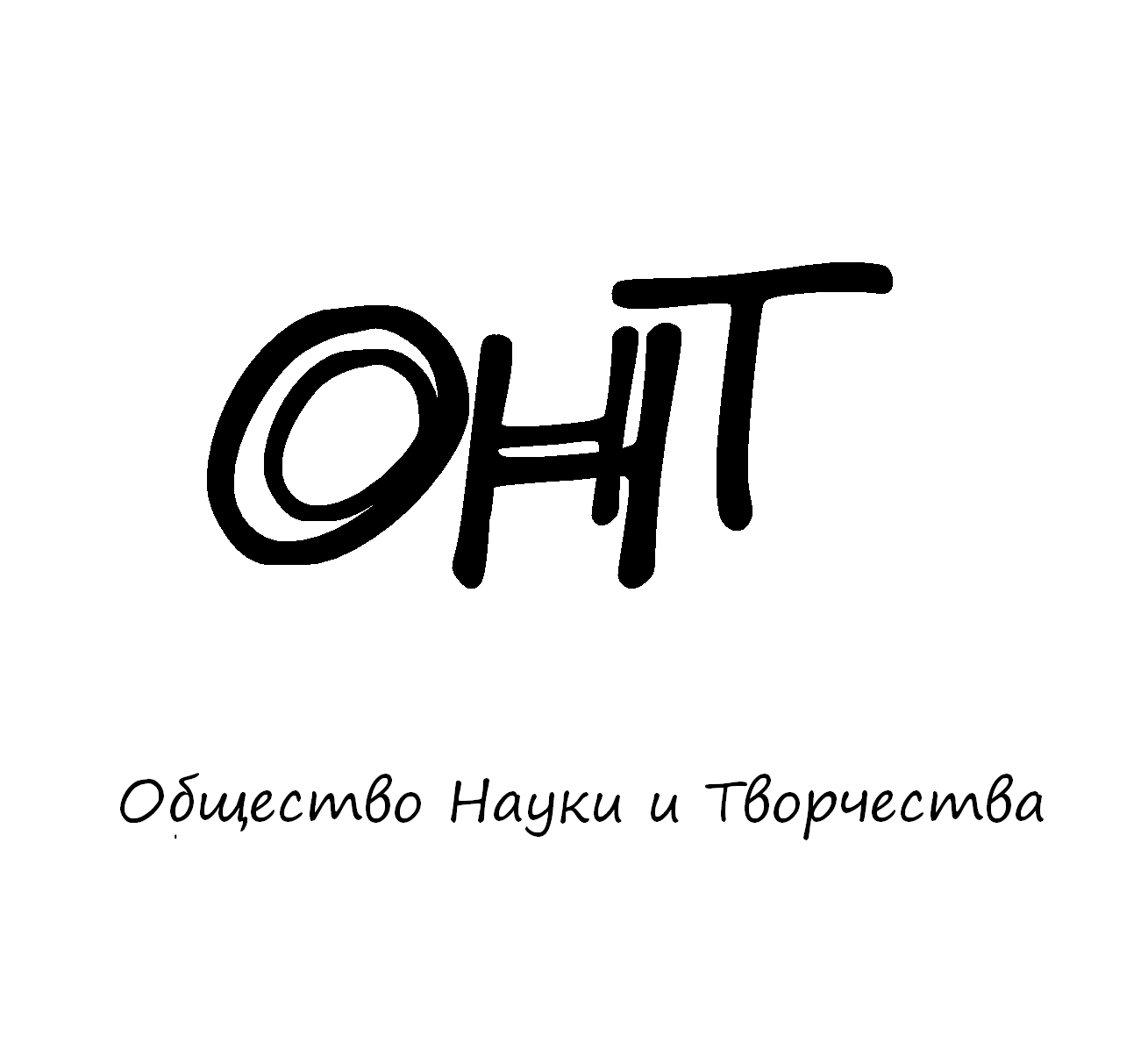 30 августа 2014 годаКАЗАНЬ Уважаемые коллеги!Приглашаем Вас принять участие в международной научно-практической конференции-конкурсе ученых, аспирантов и студентов:
ИНТЕГРАЦИОННЫЕ ПРОЦЕССЫ СОВРЕМЕННОЙ НАУЧНОЙ МЫСЛИ
Основной язык конференции-конкурса – русский. Принимаем материалы также на английском языке.Основные направления конференции-конкурса:Секция 1. АнтропологияСекция 2. АрхеологияСекция 3. АрхитектураСекция 4. АстрономияСекция 5. БиологияСекция 6. БиотехнологияСекция 7. Бухгалтерский учет, анализ и аудитСекция 8. Ветеринария Секция 9. Военное делоСекция 10. ГеографияСекция 11. ГеологияСекция 12. ДемографияСекция 13. ДизайнСекция 14. ЖурналистикаСекция 15. Зоология Секция 16. Иностранные языкиСекция 17. ИскусствоСекция 18. ИсторияСекция 19. КосмосСекция 20. КраеведениеСекция 21. КультурологияСекция 22. ЛитератураСекция 23. МаркетингСекция 24. МатематикаСекция 25. МатериаловедениеСекция 26. МашиностроениеСекция 27. Медицина 
Секция 28. МенеджментСекция 29. МеталлургияСекция 30. МоделированиеСекция 31. МузыкаСекция 32. НанотехнологииСекция 33. Психология и педагогикаСекция 34. ПолитологияСекция 35. СоциологияСекция 36. СпортСекция 37. СтроительствоСекция 38. ТехнологииСекция 39. Транспортные коммуникацииСекция 40. ТуризмСекция 41. УправлениеСекция 42. ФармакологияСекция 43. ФизикаСекция 44. Физическая культураСекция 45. ФинансыСекция 46. ФилологияСекция 47. ФилософияСекция 48. ХимияСекция 49. ЭкологияСекция 50. ЭкономикаСекция 51. ЭлектротехникаСекция 52. ЭнергетикаСекция 53. ЭтнологияСекция 54. ЮриспруденцияСекция 55. IT (Информационные технологии)Секция 56. Web– дизайн30 августа – к участию принимаются статьи и тезисы, которые будут в дальнейшем опубликованы в электронном журнале РИНЦ по итогам конференции-конкурса. Каждый участник получает по итогам мероприятия:- диплом участника/победителя конференции-конкурса – оригинал документа посредством Почты России;- публикацию научной работы в формате статьи в электронном журнале «Science Time»  (ISSN 2310-7006) – посредством электронной почты. Материалы данного журнала индексируются в РИНЦ.По итогам конференции-конкурса  будут объявлены победители в различных номинациях («Лучшее практическое исследование,  «Лучшая фундаментальная работа» и т.д.). Номинации формируются исходя из общего уровня работ  и количества участников.ПОРЯДОК ПРОВЕДЕНИЯ КОНФЕРЕНЦИИ-КОНКУРСА:Чтобы поучаствовать в конференции-конкурсе, Вам необходимо отправить в одном письме  по адресу ontvor@yandex.ru до 29  августа  2014 года (включительно):1)  статью или тезисы;2) квитанцию, подтверждающую оплату оргвзноса (о стоимости участия подробнее прописано в разделе «Расчет стоимости участия»);3) сведения об авторе (или об авторах, если их несколько).Письмо следует отправлять с пометкой: «Материалы для участия в конференции-конкурсе МК-2 (фамилия автора)».В электронном варианте каждая статья должна быть в отдельном файле. В имени файла укажите шифр (МК-2), номер секции и фамилию первого автора (например, МК-2 Секция 11 Иванов). Сведения об авторах требуется оформить в виде таблице. В имени файла со сведениями об авторе укажите шифр конференции и фамилию автора (например, МК-2 Сведения об авторе Иванов). На каждого автора сведения об авторе оформляются отдельно.Авторам, отправившим материалы по электронной почте и не получившим подтверждения их получения, просьба продублировать заявку. Материалы, направленные позже указанного срока, к рассмотрению приниматься не будут. Если научная работа написана в соавторстве, то за каждого соавтора необходимо доплатить сумму в размере 200 рублей. Сведения об авторе заполняется на каждого автора в отдельности. От публикации работы в электронном журнале можно отказаться. В этом случае оплачивать необходимо минимальный оргвзнос (800 рублей для участников из РФ и 900 рублей для участников из стран СНГ) за любой объем научной работы. Отказ оформляется в свободной форме.ОБЩИЕ ТРЕБОВАНИЯ К ОФОРМЛЕНИЮ:Текст написан в формате Microsoft Word. Формат страницы: А4 (210×297 мм). Поля:  – со всех сторон. Шрифт: размер (кегль) – 14; тип – Times New Roman. Название печатается прописными буквами, шрифт – жирный, выравнивание по центру. Ниже через двойной интервал строчными буквами – ФИО автора(ов). На следующей строке – полное название организации, город. На следующей строчке – контактный e-mail. После отступа в 2 интервала следует аннотация, за ней - ключевые слова, за которыми через 2 интервала – текст, печатаемый через одинарный интервал, абзацный отступ – , выравнивание по ширине. Название и номера рисунков указываются под рисунками, названия и номера таблиц – над таблицами. Таблицы, схемы, рисунки, формулы, графики не должны выходить за пределы указанных полей (шрифт в таблицах и на рисунках – не менее 10 пт). Сноски на литературу в квадратных скобках. Наличие списка литературы обязательно. Переносы не ставить.В электронном варианте каждая статья должна быть в отдельном файле. В имени файла укажите шифр (МК-2), номер секции и фамилию первого автора (например, МК-2 Секция 11 Иванов). Некорректно оформленные материалы могут быть сняты с участия в конференции в том случае, если автор отказывается переоформлять свои материалы верно или предоставляет заведомо ложную информацию. Будьте внимательны при оформлении материалов.РАСЧЕТ СТОИМОСТИ УЧАСТИЯ:Оргвзнос оплачивается для возмещения организационных, издательских, полиграфических расходов и расходов по пересылке материалов конференции авторам. Дипломы мы отправляем по Почте России на то имя, которое указано в сведениях об авторах как получатель,  электронный журнал в формате pdf отправляется по электронной почте тому автору, который высылал материалы для участия в конференции.Оргвзнос для участников из РФ:- стоимость оргвзноса для участия доклада, объем которого менее 10 страниц – 800 рублей;- стоимость оргвзноса для участия доклада, объем которого от 10 до 19 страниц – 1200  рублей;- стоимость оргвзноса для участия доклада, объем которого от 20 до 30 страниц – 1700  рублей.За каждого соавтора следует дополнительно оплатить  200  рублей.Участникам из РФ  платить следует по банковским реквизитам, указанным ниже.Оргвзнос для участников из стран СНГ (кроме России):- стоимость оргвзноса для участия доклада, объем которого менее 10 страниц – 900 рублей;- стоимость оргвзноса для участия доклада, объем которого от 10 до 19 страниц – 1300  рублей;- стоимость оргвзноса для участия доклада, объем которого от 20 до 30 страниц – 1800  рублей.За каждого соавтора следует дополнительно оплатить  300  рублей.Участникам из стран СНГ (кроме России) платить следует через системы денежных переводов Western Union, Золотая Корона, Unistream и др. Перевод необходимо сделать на имя Кузьмин Сергей Владимирович, г. Казань.В том случае, если Вы неправильно рассчитали стоимость  участия в конференции-конкурсе, мы просим Вас доплатить необходимую разницу, и имеем право не принимать Вашу работу к участию в том случае, если  Вы отказываетесь от доплаты. Количество докладов от одного участника не ограничено. За каждый доклад оргвзнос оплачивается отдельно, согласно разделу «Расчет стоимости участия».ВНИМАНИЕ! Если  Вы не уверены в том, примут ли Вашу статью к участию в конференции-конкурсе, или у Вас есть сомнения по поводу итоговой стоимости участия, пожалуйста, обязательно напишите нам на электронную почту, мы Вам всё разъясним!СВЕДЕНИЯ ОБ АВТОРЕ:Сведения об авторах требуется оформить в таблице. В имени файла со сведениями об авторе укажите шифр конференции и фамилию автора (например, МК-2 Сведения об авторе Иванов).На каждого автора сведения об авторе оформляются отдельно.ОРГКОМИТЕТ КОНФЕРЕНЦИИ-КОНКУРСА:Председатель – руководитель Общества Науки и Творчества Кузьмин Сергей ВладимировичГлава приемной комиссии - Мухамедьяров Искандер Рустамович
Преподавательский состав конференции:1. Айзикова И.А. - доктор филологических наук, профессор Томского государственного университета.
2. Есаджанян Б.М. - академик АПСН (РФ), доктор педагогических наук, профессор Армянского государственного педагогического университета им. Х.Абовяна, Ереван.
3. Амирханян М.Д. - доктор филологических наук, профессор Ереванского государственного лингвистического университета им. В.Я. Брюсова.4. Тер-Вартанов Э.Р. - кандидат философских наук, доцент Ереванского государственного лингвистического университета им. В.Я. Брюсова.
5. Сафарян Ю.А. - доктор архитектуры, профессор, лауреат Госпремии СССР, Ереванский государственный университет архитектуры и строительства.
6. Петросян В.С. - кандидат исторических наук, доцент Ереванского государственного университета.
7. Геворкян С.Р. - доктор психологических наук, профессор, Армянский государственный педагогический университет им. Х.Абовяна, Ереван.8. Котова Н.И. - зав. кафедрой товароведения и экспертизы товаров Кемеровского института (филиала) РГТЭУ, к.т.н., профессор.КОНТАКТЫ:По всем вопросам обращайтесь по электронной почте: ontvor@yandex.ruКонтактный телефон для срочных вопросов:89503125696 – руководитель Общества Науки и Творчества Кузьмин Сергей Владимирович.Официальный сайт: on-tvor.ruБАНКОВСКИЕ РЕКВИЗИТЫ ДЛЯ ОПЛАТЫ ОРГВЗНОСА(УЧАСТНИКАМ ИЗ РФ):Также возможна оплата посредством электронных платежей (с помощью Яндекс. Денег или WebMoney).  Вы можете уточнить номера счетов для оплаты по электронной почте ontvor@yandex.ru.ДОПОЛНИТЕЛЬНАЯ ИНФОРМАЦИЯ:Срок отправки электронного журнала и дипломов авторам – до одного месяца с момента окончания приема заявок на  участие в публикации. Срок подачи заявки на размещение материалов на сайте eLIBRARY в научной электронной библиотеке – две недели с момента официального выхода журнала и его отправки авторам.Общество Науки и Творчества предупреждает: защитой прав на произведения ОНТ не занимается, материал публикуется только с разрешения авторов, которое они выдают, принимая решение поучаствовать в конференции.Представляем Вашему вниманию все научные мероприятия Общества Науки и Творчества в августе  2014 года:Конференция-конкурс: (РИНЦ)30 августа. II Международная (заочная) научно – практическая конференция-конкурс по всем наукам «Интеграционные процессы современной научной мысли»Конференции:26 августа. XV Международная (заочная) научно – практическая конференция гуманитарных и общественных наук «Роль культуры, науки и искусства в развитии социально-гуманитарного знания»27 августа. XV Международная (заочная) научно – практическая конференция «Пути повышения уровня правосознания и правовой грамотности в современном гражданском обществе»28 августа. XV Международная (заочная) научно – практическая конференция «Развитие психологии и педагогики как интегративной сферы человековедения в современном обществе»29 августа. XV Международная (заочная) научно – практическая конференция «Научная мысль в экономике и менеджменте XXI века»Публикации:1-31 августа. Международный сборник научных трудов «Интеграция мировых научных процессов как основа общественного прогресса» (Выпуск №16)Публикации РИНЦ:1-31 августа. Международный научный журнал «SCIENCE TIME» (Выпуск №8)Конкурсы:21-26 августа. Международный (заочный) конкурс психологической практики «Humanity»23-28 августа. Международный (заочный) конкурс управления бизнес-процессами «Business Genius»30  августа. Международный (заочный) конкурс научной иллюстрации «PhotoScience»Подробности: на сайте on-tvor.ru  в разделе «Мероприятия».Ф.И.О. автораМесто работы (ВУЗ)Должность, кафедра без сокращений, ученая степень, ученое звание
(если есть)Адрес рабочий, домашнийE-mailТелефон мобильныйНазвание работыШифр конференцииМК-2Номер секцииКоличество страниц в докладе автораДень участия в конференции:30 августаСумма  оплатыАдрес, на который необходимо  высылать материалы (обязательно с указанием индекса и ФИО получателя)Источник, из которого Вы узнали об Обществе Науки и ТворчестваПолучатель:ИП Кузьмин Сергей Владимирович
(указывать полностью)ИНН получателя: 165720091033Р/счет получателя 40802810600080000090Банк
получателя:«Банк 24.ру» (ОАО) КПП: 775001001БИК: 044583859К/с № 30101810300000000859 в Отделении 1 Центрального Банка  Российской Федерации по Центральному федеральному округуНазначение платежа:За участие в конференции-конкурсе МК-2 (указать ФИО участника)